СПРАВКА.           Бай-Тайгинская кожуунная организация Профсоюза  работников народного образования и науки поддерживая инициативу Регионального отделения Профсоюза работников народного образования и науки РФ  с  первичными профсоюзными  организациями  Профсоюза с 20 по 30 апреля 2015 г. проведена  декада ко дню Всемирного дня охраны труда под девизом: «Вместе повысим культуру профилактики в охране труда»Информацию об участии в мероприятиях отправили председатели ППО Бай-Талской сош, ППО УДО «Авырал», МУК «Мергежил», Вечерняя школа,  детский сад с.Кызыл-Даг «Хунчугеш», детский сад с.Кара-Хол «Сайзанак».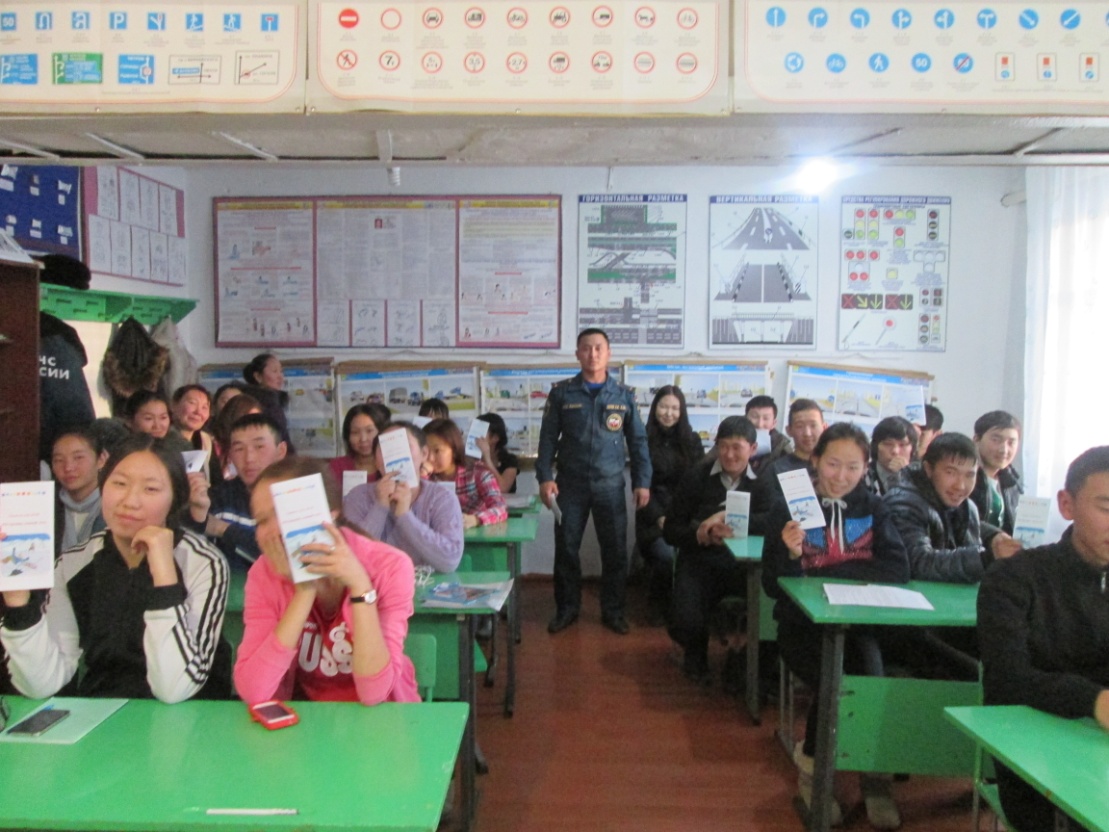 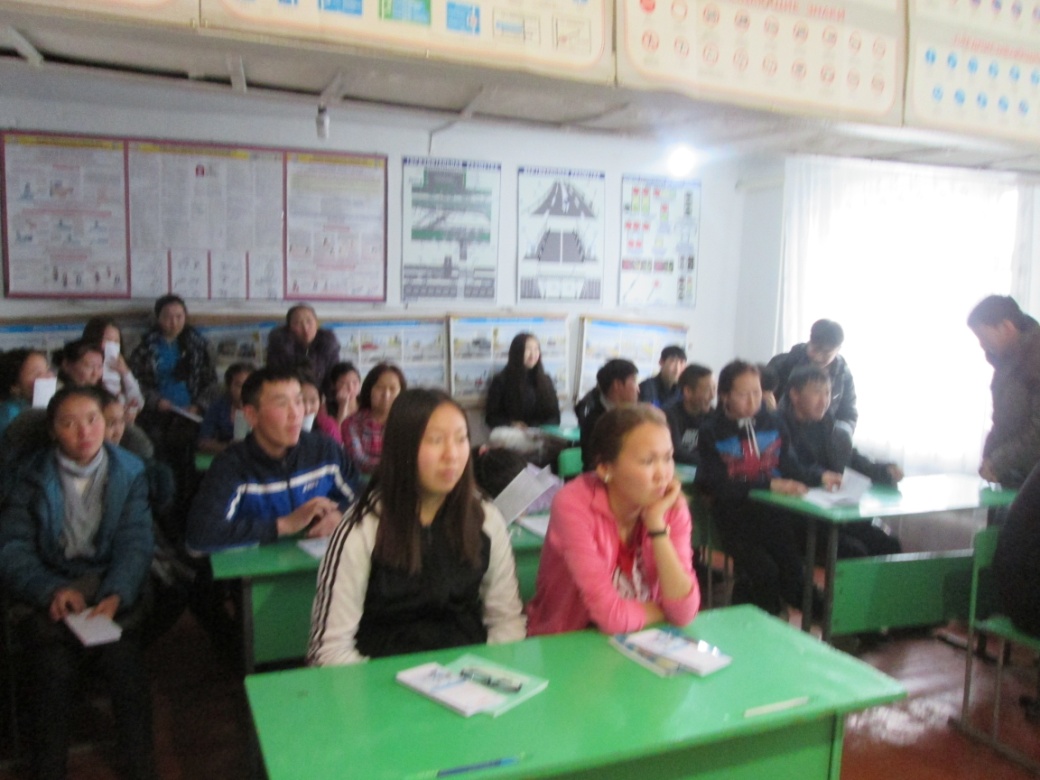 В рамках декады изучение вопросов безопасности труда и других видов деятельности при ЧС организовано в  МУК «Мергежил» встреча с сотрудниками МЧС  и учащимися МУК «Мергежил»,  где учащиеся 9-11 классов Тээлинской сош, Хемчикской сош проходят обучение в процессе конкретной практической деятельности, учитывающей познавательные потребности школьников и их будущую профессию. Тема встречи «Пожарная безопасность. Основные правила поведения при ЧС». Встреча организована с целью формирования у подрастающего поколения сознательного и ответственного отношения к вопросам личной безопасности и безопасности окружающих. 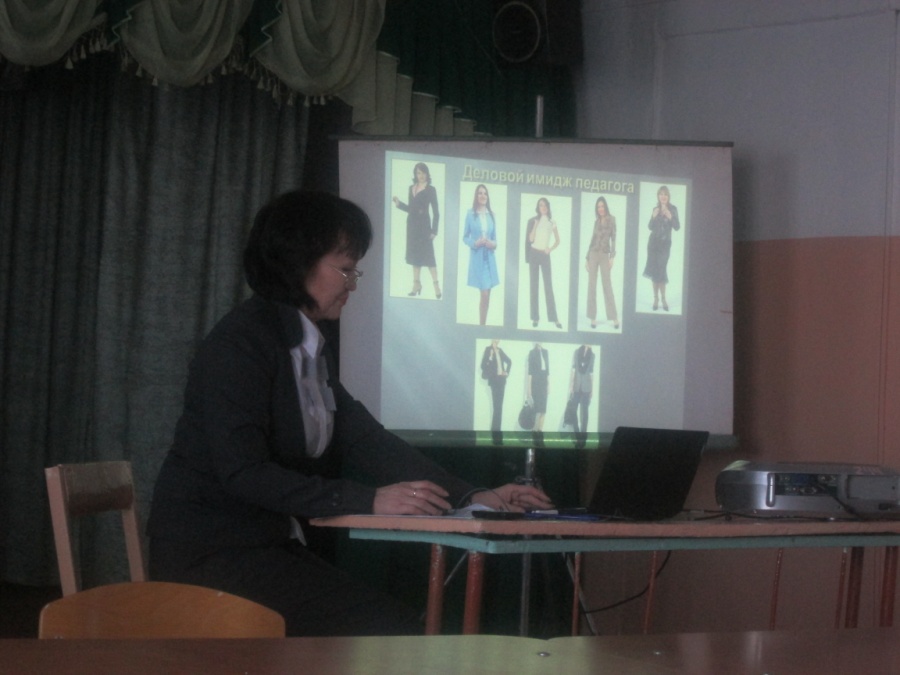 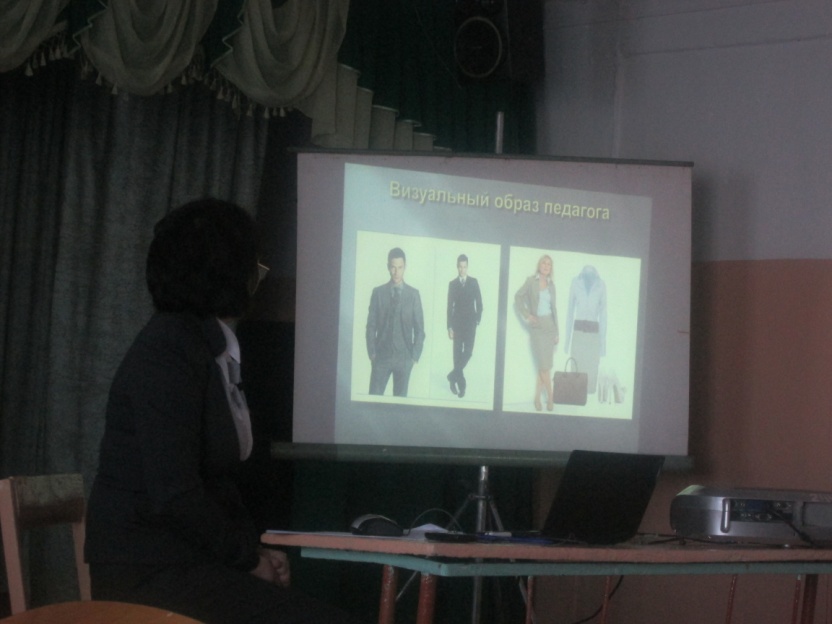             В рамках декады проведен семинар педагогам УДО кожууна. Тема доклада  «Имидж педагога», докладчик Сотпа Виктория Сонгулдаевна учитель профиля кулинарное дело  МУК «Мергежил».           По сведению председателей первичных Профсоюзных организаций педагоги и работники образовательных учреждений планируют отдыхать на свежем воздухе в летний период отпуска в природных местах Бай-Тайгинского кожууна,  из них 80% работников образовательных учреждений  будут  отдыхать в аржаанах  Шивилиг, Дустуг-Хем, Бел.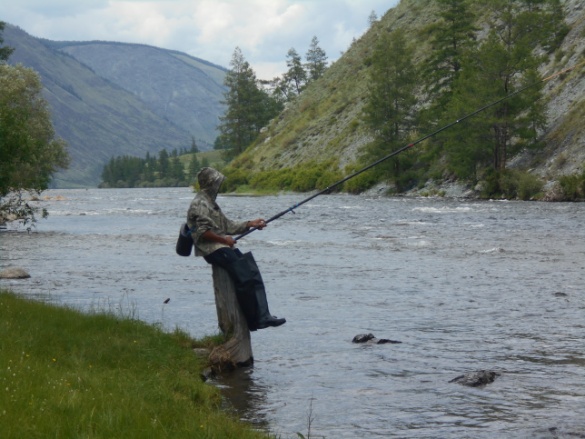 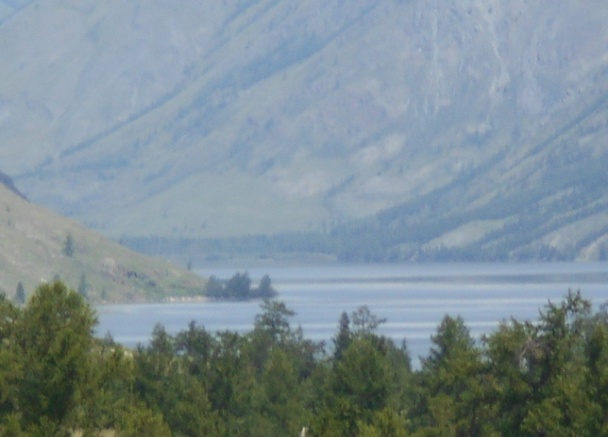 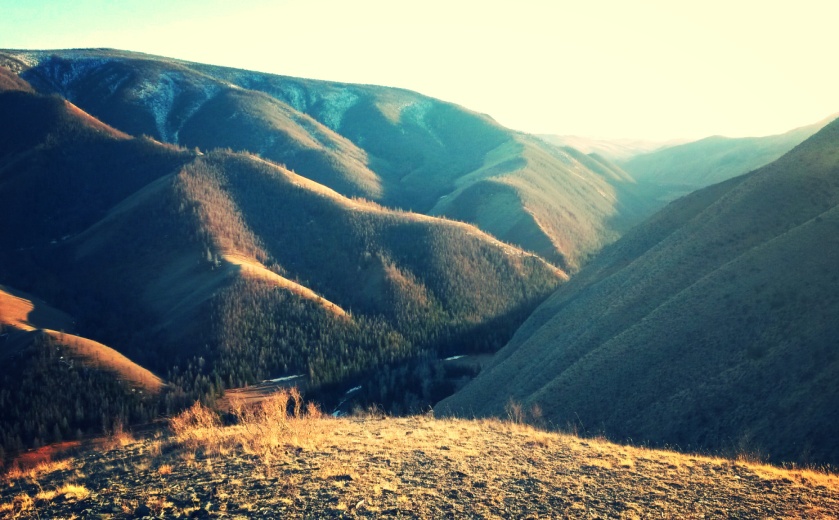         Родители-педагоги и работники ОУ отдых детей планируют провести в детских лагерях отдыха.  Во всех школах  будут организованы пришкольные лагеря, где будут отдыхать и дети работников образования. 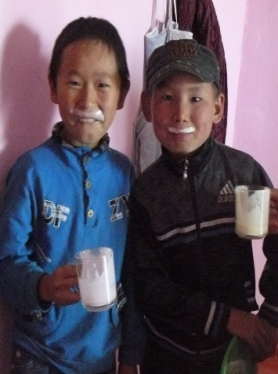 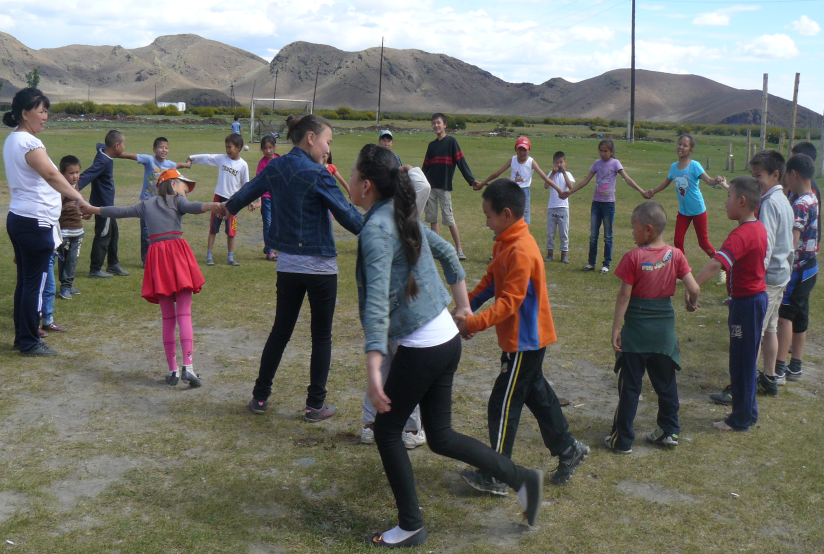 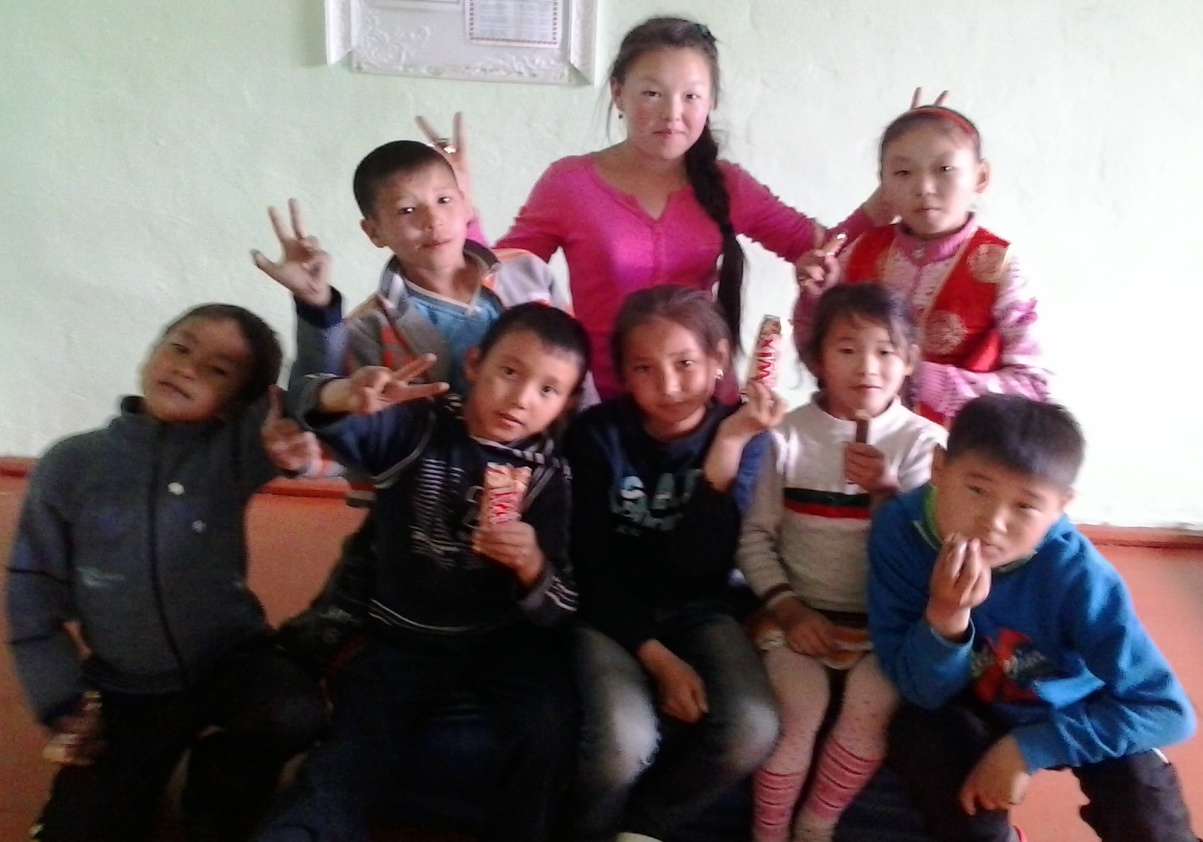           В рамках декады проведен семинар внештатным техническим инспекторам по охране труда.  Изучены вопросы безопасности труда во время работы работников ОУ. Рассмотрены вопросы коллективного договора по охране труда, а также  правила техники безопасности перед допуском их к работе. Коллективными договорами ознакомлены Бай-Талская сош, УДО «Авырал», МУК «Мергежил», УОК,  Вечерняя школа,  детский сад с.Кызыл-Даг «Хунчугеш», детский сад с.Кара-Хол «Сайзанак» и сдана подтверждающий  документ  ознакомления коллектива с коллективным договором.  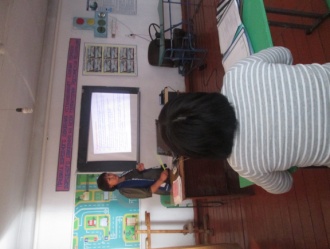 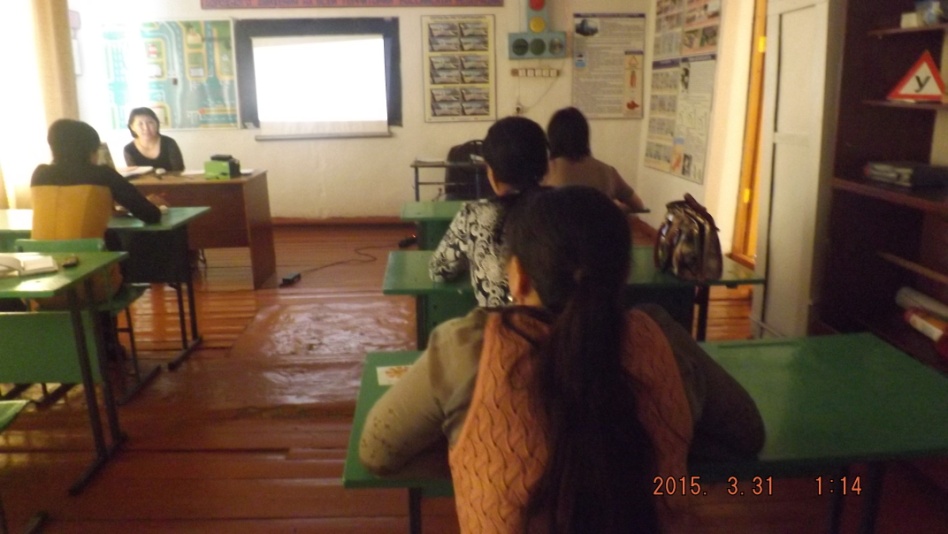 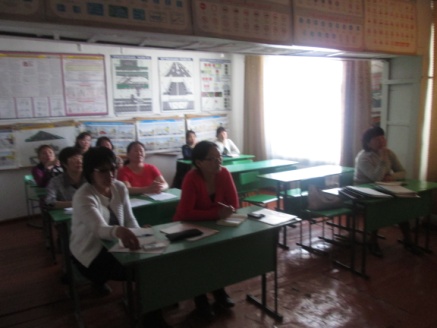 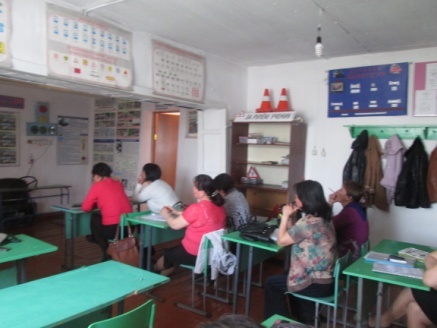             По сведению уполномоченного лица по охране труда Хирлиг-оол С.Х.  УОК во всех образовательных учреждениях кожууна  оформлены стенды по охране труда. Имеются стенды «Терроризм- угроза обществу», «Пожарная безопасность в учебных заведениях», «Уголок гражданской защиты».            В этом году к проведению мероприятий по охране труда ко дню всемирной охраны труда отнеслись не в должном уровне некоторые руководители и председатели ППО образовательных учреждений.  Справка проведения декады отправлена начальнику УОК Тойбу-Хаа Д.Б..           На следующий год во время декады планируются провести  проверку знаний требований по охране труда работников образования и  проверку состояния охраны труда в образовательных учреждениях кожууна.Председатель Бай-Тайгинской кожуунной организации Профсоюза Иргит С.С.